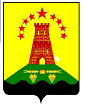 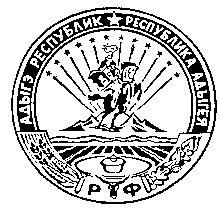                                    Российская Федерация                                                Республика Адыгея                               Совет народных депутатов                            муниципального образования                        «Дукмасовское сельское поселение»                                                                                                                                                                         х. Дукмасов                                                                                  29.08.2018г.                                                                                                          № 44Р Е Ш Е Н И ЕДевятой  сессии  четвертого созыва  Совета народных депутатовмуниципального образования «Дукмасовское сельское поселение»«Об  утверждении  Порядка  предоставленияиных межбюджетных трансфертов из бюджетамуниципального образования «Дукмасовское                                                   сельское поселение» бюджету Шовгеновского района Республики АдыгеяВ соответствии со статьей 142.5 Бюджетного кодекса Российской Федерации, Уставом муниципального образования «Дукмасовское сельское поселение», Совет народных депутатов муниципального образования «Дукмасовское сельское поселение»    РЕШИЛ:1.Утвердить Порядок предоставления иных межбюджетных трансфертов из бюджета муниципального образования «Дукмасовское сельское поселение» бюджету Шовгеновского района Республики Адыгея согласно приложению.        2.  Обнародовать настоящее Решение в соответствии с Уставом муниципального образования «Дукмасовское сельское поселение», разместить на официальном сайте администрации муниципального образования «Дукмасовское сельское поселение» Шовгеновского района Республики Адыгея.        3.  Контроль за настоящим Решением возложить на финансиста администрации муниципального образования «Дукмасовское сельское поселение».4. Решение вступает в силу после его официального обнародования.Глава муниципального образования«Дукмасовское сельское поселение»                               В.П.Шикенин                                                                                                                                                                                                                                                                                                                                                                                                              Приложение № 1                                                                                                                                            к  решению Совета народных депутатов                                 муниципального образования «Дукмасовское сельское поселение»                                                                                                      от 29.08.2018г.. № 44Порядок предоставления иных межбюджетных трансфертов из бюджета муниципального образования «Дукмасовское сельское поселение»бюджету Шовгеновского района Республики Адыгея              1. Общие положенияНастоящий Порядок устанавливает случаи, условия и порядок предоставления иных межбюджетных трансфертов бюджету Шовгеновского района.2. Случаи предоставления иных межбюджетных трансфертовИные межбюджетные трансферты предоставляются в следующих случаях:на осуществление части полномочий по решению вопросов местного значения при их передаче на уровень муниципального района в соответствии с заключенными соглашениями;на софинансирование расходных обязательств, возникших при выполнении полномочий органов местного самоуправления Шовгеновского района по вопросам местного значения. 3. Условия предоставления иных межбюджетных трансфертовПредоставление иных межбюджетных трансфертов из бюджета поселения в бюджет Шовгеновского района осуществляется за счет собственных доходов и источников финансирования дефицита бюджета поселения при наличии возможностей поселения.4. Порядок предоставления иных межбюджетных трансфертов.    4.1 Решение о предоставлении иных межбюджетных трансфертов бюджету Шовгеновского района в случаях, предусмотренных  в п.2 принимается решением Совета народных депутатов муниципального образования «Дукмасовское сельское поселение»4.2. Для рассмотрения вопроса о предоставлении иных межбюджетных трансфертов администрация Шовгеновского района направляет главе поселения мотивированное обращение о выделении финансовых средств с приложением подтверждающих документов.4.3. Обращение администрации Шовгеновского района о предоставлении иных межбюджетных трансфертов бюджету Шовгеновского района рассматривает глава поселения и выносит на муниципальный совет.4.4. Решение о предоставлении иных межбюджетных трансфертов бюджету Шовгеновского района оформляется решением Совета народных депутатов муниципального образования « Дукмасовское сельское поселение» о внесении изменений в бюджет сельского поселения на текущий финансовый год.4.5. Основанием для выделения финансовых средств из бюджета поселения в случае, предусмотренном подпунктом 2 пункта 2.1 настоящего Порядка, является соглашение о предоставлении иных межбюджетных трансфертов бюджету Шовгеновского района, заключаемое между администрацией муниципального района и администрацией поселения в пределах сумм, предусмотренных в бюджете поселения на текущий финансовый год.4.6. Соглашение о предоставлении иных межбюджетных трансфертов бюджету Шовгеновского района должно содержать следующие основные положения:а) целевое назначение межбюджетных трансфертов;б) условия предоставления и расходования межбюджетных трансфертов;в) методику расчета и объем бюджетных ассигнований, предусмотренных на предоставление межбюджетных трансфертов;г) порядок перечисления межбюджетных трансфертов;д) сроки предоставления межбюджетных трансфертов;е) порядок осуществления контроля за соблюдением условий, установленных для предоставления и расходования межбюджетных трансфертов;ж) сроки и порядок предоставления отчетности об использовании межбюджетных трансфертов;з) порядок использования остатка межбюджетных трансфертов, не использованных в текущем финансовом году.4.7. Подготовка проекта соглашения о предоставлении межбюджетных трансфертов бюджету Шовгеновского района в случаях, предусмотренных подпунктом 2 пункта 2.1 настоящего Порядка, осуществляется администрацией поселения.4.8. Основанием для предоставления иных межбюджетных трансфертов бюджету Шовгеновского района в случае, предусмотренном подпунктом 1 пункта 2.1 настоящего Порядка, является соглашение о передаче органам местного самоуправления Шовгеновского района осуществления части полномочий по решению вопросов местного значения поселения.4.9 Денежные средства, выделенные в качестве иных межбюджетных трансфертов, зачисляются в установленном порядке на счет бюджета Шовгеновского района, открытый в Управлении Федерального казначейства  Республики Адыгея для кассового обслуживания бюджета района.                                                                                     Приложение        к порядку предоставления иных межбюджетных                                                                       трансфертов из бюджета муниципального образования                                                           «Дукмасовское сельское поселение»                                            бюджету Шовгеновского района Республики АдыгеяОтчет о расходовании иных межбюджетных трансфертов Бюджету  Шовгеновского района по состоянию на ____________ 20___ г.(руб.)Руководитель ____________  _________________________				 (подпись)         		(расшифровка подписи)Главный бухгалтер             ____________  _________________________				 (подпись)         		(расшифровка подписи)"____" _______________ 20___ г.Наименование мероприятийПоступило из бюджета    
поселения
с начала года        Израсходовано   
муниципальным районом    
с начала года   Всего                   